Publicado en Palma de Mallorca el 28/07/2017 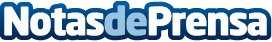 In you, el nuevo single de inoTEl cantante mallorquín está cerca de alcanzar las 400.000 visualizaciones en Youtube con su primer trabajoDatos de contacto:Antonio Francisco Jiménez Gil (inoT)639211396Nota de prensa publicada en: https://www.notasdeprensa.es/in-you-el-nuevo-single-de-inot Categorias: Artes Visuales Música Televisión y Radio http://www.notasdeprensa.es